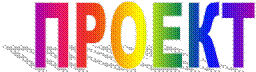 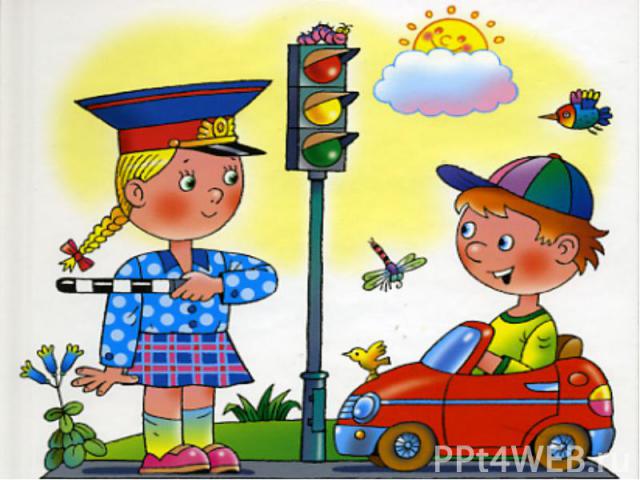 Автор проекта:воспитатель Климкина Е.М.Рязань 2016гСОДЕРЖАНИЕ1. Пояснительная записка. 1.1. Актуальность проблемы обучения детей старшего дошкольного возраста правилам дорожного движения и навыкам безопасного поведения на улицах и дорогах.2. Аннотация проекта.2.1. Этапы реализации проекта.2.2. План работы по реализации проекта.3. Приложения.1. Пояснительная записка1.1. Актуальность проблемы обучения детей старшего дошкольного возраста правилам дорожного движения и навыкам безопасного поведения на улицах и дорогах.Все мы живем в обществе, где надо соблюдать определенные нормы и правила поведения в дорожно-транспортной обстановке. Зачастую виновниками дорожно-транспортных происшествий являются сами дети. Как показывает анализ происшествий с детьми, проведенный ГИБДД, травмы происходят из-за беспечности, безответственного отношения со стороны взрослых к их поведению на улице, по неосторожности детей, из–за несоблюдения или незнания правил дорожного движения. Самыми распространенными ошибками, которые совершают дети, являются: игры вблизи дорог, неправильный вход в транспортные средства и выход из них, неожиданный выход на проезжую часть в неустановленном месте, выход из-за стоявшего транспорта, неподчинения сигналам светофора, нарушение правил езды на велосипедах и т.д. Беспечность детей на дорогах зависит от взрослых, от низкого уровня их культуры поведения. А цена этому – детская жизнь.Ежегодно на дорогах городов нашей страны совершаются сотни дорожно-транспортных происшествий, в результате которых десятки детей погибают, сотни получают ранения и травмы.Именно поэтому дорожно-транспортный травматизм остается приоритетной проблемой  общества, требующей решения, при всеобщем участии самыми эффективными методами.Дошкольный возраст – важнейший период, когда формируется личность и закладываются прочные основы опыта жизнедеятельности, здорового образа жизни. Однако дошкольники – это особая категория пешеходов и пассажиров. К ним нельзя подходить с той же меркой, как и к взрослым, ведь для них дословная трактовка Правил дорожного движения неприемлема, а нормативное изложение обязанностей пешеходов и пассажиров на недоступной для них дорожной лексике, требует от дошкольников абстрактного мышления, затрудняет процесс обучения и воспитания. Малыш по своим физиологическим особенностям не может самостоятельно определить всю меру опасности. Поэтому на взрослого человека возложена миссия защиты своего ребенка. Детям нужно разумно помогать избегать повреждений, ведь невозможно все время водить их за руку, удерживать возле себя. Необходимо воспитывать привычку правильно кататься на велосипеде, объяснять, как надо вести себя во дворе, на улице. Нужно формировать у детей навыки поведения в ситуациях, чреватых получением травм, формировать у них представления о наиболее типичных, часто встречающихся ситуациях.П.Лич и П. Статмэн в своих исследованиях отмечает, что преимущество дошкольников в обучении персональной безопасности состоит в том, что они любят правила и целиком придерживаются их. Если правила кем-то забываются, отклоняются, то малыш мгновенно реагирует на это. Стремление ребенка этого возраста к логичности поможет взрослым обучить его правилам безопасности.К.Д. Ушинский писал, что «образование уменьшает число опасностей, угрожающих нашей жизни, уменьшает число причин страха и, давая возможность измерить опасность и определить ее последствия, уменьшает напряженность страха ввиду этих опасностей».Чтобы оградить детей от опасности, надо как можно раньше начать готовить их к встрече с улицей, городским движением, приучать обращаться к старшим за помощью, а также и самим правильно и своевременно реагировать на сложившуюся ситуацию. Чем раньше удастся познакомить ребенка с правилами дорожного движения, сформировать у него навыки культуры поведения в транспорте, на улице, тем меньше вероятности нежелательных происшествий с ним на дороге.Обучение маленького человека начинается с детства, когда рядом с малышом всегда находятся родители, воспитатели детского сада. Взрослые несут ответственность за жизнь и здоровье ребенка, обязаны научить ребенка жизненно важным правилам, подготовить его к встрече с различными сложными, а порой и опасными жизненными ситуациями. Поэтому необходимо выделить такие правила поведения, которые дети должны выполнять неукоснительно, так как от этого зависят их здоровье и безопасность. Эти правила следует подробно разъяснить детям, а затем следить за их выполнением. Однако безопасность и здоровый образ жизни – это не просто сумма усвоенных знаний, а стиль жизни, адекватное поведение в различных ситуациях. Кроме того, дети могут оказаться в неожиданной ситуации на улице, поэтому главной задачей является стимулирование развития у них самостоятельности и ответственности.2. Аннотация проектаДанный проект написан для воспитанников старшего дошкольного возраста (5-7 лет), который позволит сформировать у детей устойчивый навык переключения на самоконтроль (умение пользоваться знаниями и следить за своим поведением) в окружающей дорожно-транспортной среде на дорогах города.Проект разработан  с учетом нормативно-правовой базы: «Конвенция о  правах ребёнка» от 20.11.1989 г.«Конституция РФ» с поправками от 30.12.2008г. № 6-ФКЗ, от 05.02.2014 г. № 2-ФКЗ Федеральный закон «Об основных гарантиях прав ребёнка в РФ»  от 24.07.1998 г., №124-ФЗ «Гражданский кодекс РФ (часть 2)» от 26.01.1996 г., №14-ФЗ «Семейный кодекс РФ» от 29.12.1995г. №223-ФЗ Закон «Об образовании в Российской Федерации» от 29.12.2012 г. №273-ФЗСтатья 28. Компетенция, права, обязанности и ответственность образовательной организацииСтатья 41. Охрана здоровья обучающихсяпропаганда и обучение навыкам здорового образа жизни;Статья 48. Обязанности и ответственность педагогических работниковК обязанности и ответственности педагогических работников относится, в том числе формирование у обучающихся культуры здорового и безопасного образа жизни;Статья 64. Дошкольное образование     Дошкольное образование направлено на формирование общей культуры, развитие физических, интеллектуальных, нравственных, эстетических и личностных качеств, формирование предпосылок учебной деятельности, сохранение и укрепление здоровья детей дошкольного возраста.Постановление Главного государственного санитарного врача РФ от 15.05.2013 № 26 "Об утверждении СанПиН 2.4.1.3049-13» Федеральный закон «Об основах охраны здоровья граждан в Российской Федерации» от 21.11.2011                   № 323-ФЗ «Инструкция по организации охраны жизни и здоровья детей в детских садах и на детских площадках» утв. Министерством просвещения  РСФСР 30 августа 1955 г. № 42.Приказ Министерства образования и науки РФ от 17 октября 2013 г. № 1155
"Об утверждении федерального государственного образовательного стандарта дошкольного образования»В настоящее время Федеральный государственный образовательный  стандарт дошкольного образования определяет как одну из важнейших задач: охрану и укрепление здоровья воспитанников через интеграцию образовательных областей, создание условий безопасной образовательной среды, осуществление комплекса психолого-педагогической, профилактической и оздоровительной работы.Федеральный государственный образовательный  стандарт дошкольного образования является основой для оказания помощи родителям в воспитании детей, охране и укреплении их физического и психического здоровья.Содержание ООП должно обеспечивать развитие и образование детей по пяти направлениям. В двух из них социально-коммуникативном и, конечно же, физическом стандарт регулирует содержание работы по ОЖиЗПриказ Минобразования  РФ от 07.08.2000 г. № 2414 и письмо Минобразования  РФ от 12.07.2000 г. №22-06.788 «О принятии дополнительных мер по предотвращению несчастных случаев с обучающимися и работниками образовательных учреждений»«Правила дорожного движения Российской Федерации» (утверждены постановлением Совета Министров – правительством РФ; изменения и дополнение введены с 01.01.20011г.);Федеральный закон от 10.12.1995 № 196 –ФЗ «О безопасности дорожного движения»;Приказ Минобразования России от 22.08.1996 № 448 «Об утверждении документов по проведению аттестации и государственной аккредитации дошкольных образовательных учреждений (вместе с временными (примерными) требованиями к содержанию и методам воспитания и обучения, реализуемым в дошкольном образовательном учреждении в части формирования у детей, начиная с младшего дошкольного возраста, навыков безопасного поведения на улице).Проект может быть реализован в рамках совместной деятельности (внедрение проектного метода деятельности на каждом возрастном этапе), наряду с системой работы МБУ по ознакомлению дошкольников правилам дорожного движения. 
Создание проекта по формированию  практических навыков безопасного поведения детей на дороге позволит достичь конкретных результатов. Реализация проекта обеспечит активное участие детей, родителей и педагогов.Тип проекта:познавательныйПо составу участников: групповойПо срокам реализации: долгосрочный (три года).Участники проекта:замзав по ВМР,дети старшего дошкольного возраста,родители воспитанников,воспитатели групп,музыкальный руководитель,инструктор по физической культуре,инспектор ГИБДДЦель проекта: предупреждение детского дорожно – транспортного травматизма, закрепление знаний воспитанников и их родителей о правилах дорожного движения, создание условий для усвоения и закрепления знаний детей и их родителей навыков безопасного осознанного поведения на улицах города.Задачи:- сформировать у детей практические навыки адекватного поведения в различных ситуациях дорожного движения через внедрение проектного метода деятельности;- повысить уровень профессиональной компетентности педагогов по привитию ребенку приемов безопасного поведения в дорожно-транспортной среде города;- включить родителей в воспитательно-образовательный процесс по формированию навыков безопасного поведения дошкольников в дорожных ситуациях;- формирование сознательного отношения к соблюдению правил дорожного движения.- укрепление и развитие материально-технической базы для работы по данному направлению;- выработка системы воспитательно-образовательной работы;- налаживание систематического взаимодействия МБУ и ГИБДД. Принципы реализации- строится с учетом принципа интеграции образовательных областей в соответствии с возрастными возможностями и особенностями воспитанников определенной возрастной категории;- основывается на комплексно-тематическом принципе построения образовательного процесса;- предусматривает решение программных образовательных задач в совместной деятельности взрослого и детей и самостоятельной деятельности детей, не только в рамках образовательной деятельности, но и при проведении режимных моментов; - предполагает построение образовательного процесса на адекватных возрасту формах работы с детьми.Предполагаемый результат:Образовательный: расширены представления детей об окружающей дорожной среде и правилах дорожного движения;сформирован навык спокойного, уверенного, культурного и безопасного поведения в дорожно-транспортной среде города, самостоятельность, ответственности в действиях на дороге, умение предвидеть опасные ситуации и избегать их; Воспитательный:сформирована культура поведения у детей и родителей в процессе работы над проектом;привиты начальные навыки безопасного поведения в любой дорожной ситуации.Социальный:- сформировано сознательное отношение к своим и чужим поступкам;- развито отрицательное отношение к нарушениям ПДД.Работа по реализации проекта ведётся в трёх направлениях, это:Работа с воспитанниками:- диагностика (определение уровня сформированности навыков безопасного поведения в окружающей дорожно-транспортной среде);- совместная деятельность взрослого и ребенка;- организованные формы обучения на занятиях;- самостоятельная деятельность ребенка;- реализацию программы « Безопасность»;- экскурсии и наблюдения;- чтение художественной литературы;- конструирование;- изобразительная деятельность;- игра;- встречи с инспектором ГИБДД;- досуги и развлечения;- взаимодействие  с учащимися  МБОУ СОШ № 62.Работа с родителями- анкетирование;- памятки и листовки-обращения к родителям о необходимости соблюдения ПДД;- консультации;- папки-передвижки, в которых содержится материал о правилах дорожного движения, необходимый для усвоения, как детьми, так и взрослыми;- родительские собрания, с привлечение инспекторов ГИБДД;- совместное изготовление макетов, атрибутов к сюжетно-ролевым играм;- конкурсы, викторины и развлечения по ПДД с участием детей и родителей;- изучение опыта семейного воспитания «Воспитание грамотного пешехода»;- выставка рисунков, плакатов по ПДД;Работа с педагогами:- Занятия обучающего семинара “Дорожный этикет”;- Обучающий тренинг “Школа юного пешехода”;- Консультации для педагогов  по проблеме;- Выставка игровых и дидактических пособий;- Презентация материалов для родителей;- Выпуск листовок “Зеленый огонек”;- Научно-методическое обеспечение педагогов;- Разработка критериев, диагностических карт для детей по ПДД;- Отчет воспитателей о ходе реализации проекта.Условия реализации проектаКАДРОВЫЕ УСЛОВИЯПовысить квалификацию педагогов по проблеме формирования у детей старшего дошкольного возраста основ безопасного поведения в быту через посещение курсов ИНПО; организацию семинаров-практикумов.Участие в городских смотрах, конкурсах художественного и прикладного творчества «Безопасность глазами детей».ФИНАНСОВО-ЭКОНОМИЧЕСКИЕ РЕСУРСЫВыделить внебюджетные средства  в МБУ для реализации проекта.Выделить внебюджетные средства на приобретение учебно-методической литературы, дидактических пособий, наглядных пособий.Привлечь родителей  к приобретению канцелярских товаров.МАТЕРИАЛЬНО-ТЕХНИЧЕСКИЕ РЕСУРСЫ Приобрести учебно-методическую литературу.Приобрести дидактические пособия.ПРАВОВЫЕ РЕСУРСЫУтверждение проекта педагогическим советом МБУ Нормативно-правовая базаОРГАНИЗАЦИОННО-МЕТОДИЧЕСКИЕ УСЛОВИЯ Разработка конспектов бесед, экскурсий, тематических недель, сюжетно-ролевых игр, дидактических игр.Активное взаимодействие всех участников воспитательно-образовательного процесса в дошкольном учреждении.Формирование партнерского сообщества сотрудников, детей и родителей в процессе организации работы по духовно-нравственному воспитанию дошкольников.Взаимодействие детско-родительского и педагогического коллектива ДОУ  с образовательными и культурными структурами городаРесурсное обеспечение: Материально-техническая база Интерактивные доски, икт1. Уголок «Дорожного движения» во всех возрастных группах.2. Наглядный материал:- транспорт различного функционального назначения;- настольно-печатные игры;- дидактические игры по ПДД;- плакаты, иллюстрации, сюжетные картинки, отражающие дорожные ситуации;- диски по ПДД;- атрибуты для сюжетно-ролевой игры “Транспорт”;- дорожные знаки.3. Методический инструментарий.4. макеты улиц;5. Библиотечка “Школы светофорных наук”.6. Сотрудничество с инспектором ГИБДД.7. Площадка с разметкой для закрепления правил дорожного движения.Все это позволяет педагогам комплексно решать задачи обучения детей безопасному поведению в дорожной среде, учитывая возрастные особенностей детей и уровень их психического и физического развития, воспитывать дисциплинированность и сознательное выполнение правил дорожного движения, культуру поведения в дорожно-транспортной среде. 2.1. Этапы реализации проекта2.2. План работы по реализации проекта3. ПРИЛОЖЕНИЯПРИЛОЖЕНИЕ 1МЕТОДИЧЕСКАЯ ЛИТЕРАТУРА И НАГЛЯДНЫЕ ПОСОБИЯ1. Безопасность. Учебно-методическое пособие по ОБЖ детей старшего дошкольного возраста./ Н.Н. Авдеева, н.Л. Князева, Р.В. Стеркина. Санкт-Петербург: «Детство-Пресс», 2004.2. Безопасность. Рабочие тетради 1-4./ Н.Н. Авдеева, н.Л. Князева, Р.В. Стеркина. Санкт-Петербург: «Детство-Пресс», 2003.3. Дорожная безопасность. Дидактический материал. / С.В. Вохринцева. Екатеринбург: «Страна Фантазий», 2003.4. Три сигнала светофора./ Сост. Т.Ф.Саулина. Москва. «Мозаика-Синтез», 2009.5. Правила – наши помощники. Демонстрационные картины с методическими рекомендациями. / А.В. Горская. Санкт-Петербург: «Детство-Пресс», 2006.6. Дети и знаки. / Л.М. Кларина Москва, «Новая школа», 1992.7. Дорожные знаки. / А. Тюняев. «Ин» библиотека детского сада.8. Дорожные знаки. Набор карточек. / Москва: ЗАО «МИР подразделений, 2009.9. Набор плакатов «Дорожная азбука». / Москва: «Кедр», 2008.10. Правила дорожного движения дошкольникам. / С.Н. Черепанова. Москва: «Скрипторий 2003», 2008.11. Дорожные знаки в картинках. / «Гном и Д», 2009.12. Правила дорожного движения для детей дошкольного возраста. / Н.А. Извекова, А.Ф. Медведева, Л.Б. Полякова, А.Н. Федотова. Москва: ТЦ «Сфера», 2005.13. Основы безопасного поведения дошкольников. / О.В. Чермашенцева. Волгоград: «Учитель», 2008.14. Ты и Дорога. Азбука безопасности для детей 6-7 лет. / Л. Радзиевская. «ОНИКС», 2008.15. Правила дорожного движения. Нестандартные занятия. Подготовительная группа./ Н.Б. Улашенко. Волгоград: «Корифей», 2010.16. Правила дорожного движения. Занимательные материалы. Подготовительная группа. / Л.Б. Поддубная. Волгоград:«Корифей», 2009.17. Правила дорожного движения. Разработки занятий. Старшая группа. / Л.Б. Поддубная. Волгоград: «Корифей», 2009.18. Правила дорожного движения. Разработки занятий. Средняя группа. / Л.Б. Поддубная. Волгоград: «Корифей», 2009.19. Правила дорожного движения. Разработки занятий. Младшая группа. / Л.Б. Поддубная. Волгоград: «Корифей», 2009.20. Правила дорожного движения. Занимательные материалы. Младшая и средняя группы. / Л.Б. Поддубная. Волгоград: «Корифей», 2010.21. Безопасность дорожного движения. Раскладушка. / Москва: ТЦ «Сфера», 2009.22. Правила и безопасность дорожного движения для дошкольников. Комплект сюжетных картинок.23. Газета «Добрая дорога детства»».24. Правила дорожного движения Российской Федерации.25. Художественная литература с тематикой дорожного движения.26. Дидактические игры.27. Как уберечь детей от опасности при переходе улицы.(Учебно-наглядные плакаты).28. Методические рекомендации по предупреждению ДТТ в дошкольных учреждениях.ПРИЛОЖЕНИЕ 2ТЕМАТИКА ЗАНЯТИЙПО ОБУЧЕНИЮ РОДИТЕЛЕЙ МЕТОДАМ ФОРМИРОВАНИЯ У ДЕТЕЙ НАВЫКОВ БЕЗОПАСНОГО ПОВЕДЕНИЯ НА УЛИЦАХ И ДОРОГАХПРИЛОЖЕНИЕ 3ПЛАН МЕТОДИЧЕСКОЙ РАБОТЫ С ВОСПИТАТЕЛЯМИ НА ТЕМУ:«ПРАВИЛА БЕЗОПАСНОГО ПОВЕДЕНИЯ НА ДОРОГЕ»ПРИЛОЖЕНИЕ 4ПЕРЕЧЕНЬ ЗАНЯТИЙ В ГРУППАХПРИЛОЖЕНИЕ 5ТЕМАТИКА ЦЕЛЕВЫХ ПРОГУЛОКПРИЛОЖЕНИЕ 6АНКЕТА ДЛЯ РОДИТЕЛЕЙ« Я И МОЙ РЕБЕНОК НА УЛИЦАХ ГОРОДА»УВАЖАЕМЫЕ РОДИТЕЛИ!ПРОСИМ ВАС ОТВЕТИТЬ НА ВОПРОСЫ АНКЕТЫ ( Нужное подчеркнуть)АНКЕТА ПОМОЖЕТ УЗНАТЬ, МОГУТ ЛИ ВАШИ ДЕТИ ОРИЕНТИРОВАТЬСЯ НА УЛИЦАХ ГОРОДА И ЗНАКОМЫ ЛИ ОНИ С ПРАВИЛАМИ ДОРОЖНОГО ДВИЖЕНИЯ.1. Ваш ребенок знает:·     название города, в котором живет; свой домашний адрес: название улицы, номер дома и квартиры, а также номер телефона;·     название улицы, номер дома, квартиры, телефона;·     домашний адрес, но не полностью.2. Вы с ребенком добираетесь домой из Центра:·     пешком;·     на транспорте.3. Если Вам приходится идти пешком, то Вы с ребенком:·     переходите дорогу всегда только по пешеходной дорожке;·     переходите дорогу там, где Вам кажется удобным.4. Кто научил ребенка соблюдать правила?·     Центр;·     родители;·     бабушка, дедушка.5. Как часто Вы говорите ребенку о необходимости соблюдать правила дорожного движения?·     ежедневно;·     иногда;·     очень редко;·     не говорим на эту тему;·     другие ответы.6. Знает ли Ваш ребенок знаки дорожного движения и может рассказать, что они обозначают?·     да;·     нет;·     затрудняюсь ответить.7. Как Ваш ребенок ведет себя в общественном транспорте?·     спокойно стоит на остановке;·     садится вместе со взрослым в автобус;·     не шумит;·     если есть возможность – садится на свободное сиденье;·     не высовывается из окна;·     не сорит в автобусе.8. Соблюдаете ли Вы сами правила движения?·          всегда соблюдаю;·          не всегда;·          не соблюдаю.9. Нарушаете ли Вы правила, когда идете с ребенком?·  нет;·  иногда бывает, когда спешим;·  не обращаем внимания ни на светофор, ни на машины.10. Считаете ли Вы, что усилия педагогов МБУ по ознакомлению детей с правилами безопасного поведения на улице:· будут эффективны только при поддержке с Вашей стороны;· будут эффективны без всякой поддержки с Вашей стороны;· неэффективны, так как научить безопасному поведению на улицемогут только родители.ПРИЛОЖЕНИЕ 7Экспресс-тест для родителей.Цель: Определить уровень знаний, умений по правилам дорожного движения, передаваемых родителями детям.Необходимо выбрать наиболее предпочтительное решение из двух вариантов; А и В:1. А – Ребенок должен знать, какие службы экстренной помощи вызвать при ДТП. Б – Ребенку это не нужно, с ним всегда взрослый.2. А – Необходимы беседы родителей о том, что играть на дороге опасно. Б – Правилам дорожного движения должны обучать в детском саду.3 А – Нельзя оставлять детей без присмотра в машинах. Б – Нужно доверять детям, приучать к самостоятельности.4 А – Знакомить детей с различными произведениями литературы, в которых изложены дорожные ситуации. Б – Дети смотрят в основном телевизионные передачи, и сами черпают знания о ПДД.Ключ к тесту: Если предпочтение отдается варианту: А – вы сообщаете ребенку определенные знания, умения о выполнении правил дорожного движения Б - вы не осознаете своей роли в предупреждении дорожно-транспортных происшествий с вашими детьмиПРИЛОЖЕНИЕ 8Вопросник для воспитателей по обучению детей правилам дорожного движения.Цель: выявить знания воспитателей по обучению и воспитанию детей правилам дорожного движения.1. Ф.И.О. педагога
_____________________________________________________________2. Стаж работы педагога
________________________________________________________3. Перечислите основные методы обучения и воспитания детей правилам дорожного движения
______________________________________________________________________________________
______________________________________________________________________________________
______________________________________________________________________________________4. Перечислите основные формы проведений занятий по правилам дорожного движения
______________________________________________________________________________________
______________________________________________________________________________________
______________________________________________________________________________________5. Укажите, словесные методы обучения правилам дорожного движения
______________________________________________________________________________________
______________________________________________________________________________________
______________________________________________________________________________________
______________________________________________________________________________________6. Допишите методы и приемы развития и активизации познавательной и учебной деятельности: объяснение, поисковые вопросы
______________________________________________________________________________________
______________________________________________________________________________________7. Назовите наглядные основные методы обучения, которые используются при обучении правилам дорожного движения
______________________________________________________________________________________
______________________________________________________________________________________
______________________________________________________________________________________ПРИЛОЖЕНИЕ 9МОНИТОРИНГСредняя группа.Качество знаний о правилах дорожного движения:Знает, что такое дорога:-ответь, что такое дорога?Знает, где расположен тротуар, и почему люди должны ходить только по тротуару:-скажи, где расположен тротуар, и почему люди должны ходить только по тротуару?Знает, где люди должны переходить проезжую часть:-ответь, где люди должны переходить проезжую часть?Знает, какие сигналы есть у светофора и что обозначает каждый из них:-скажи, какие сигналы есть у светофора и что обозначает каждый из них?Знает опасность игры на проезжей части:-объясни, почему нельзя играть на дороге?Знает и называет различные виды транспортных средств:какие виды транспорта ты знаешь?Качество умений и навыков культуры поведения в дорожно-транспортной среде города:Правильно переходит дорогу (в положенном месте) в соответствии со световыми сигналами светофора:- опрос родителей, наблюдения в игровой деятельности.Свободно ориентируется в помещении, на участке учреждения, и в прилегающей к нему местности:- опрос родителей, наблюдения в совместной деятельности, экскурсиях.Правильно действует в подвижных играх, быстро реагирует на сигнал воспитателя:-наблюдения в игровой деятельности.4. Сформирована культура поведения в общественном транспорте, на улице:- наблюдения в игровой деятельности, опрос родителей.Старшая группа.Качество знаний о правилах дорожного движения:Знает, кого называют пешеходом и почему:-ответь, кого называют пешеходом и почему?Знает, где безопасно переходить дорогу:-как ты думаешь, где безопасно переходить дорогу?Знает, что такое дорожные ловушки, ориентируется в них, может заметить скрытую опасность:-расскажи, что такое дорожная ловушка, почему она так называется? Как в нее не попасть?Знает, что обозначает каждый сигнал светофора для пешехода, для водителя:-расскажи, что обозначает каждый сигнал светофора для пешехода, а дляводителя?Знает, почему нельзя ходить толпой по тротуару:-как ты думаешь, что произойдет, если ходить толпой по тротуару?Знает и называет различные виды транспортных средств по способу передвижения и функционально:-скажи, как различают транспорт по способу передвижения, приведи примеры. Как различают транспорт в зависимости от того, что на нем перевозят, приведи примеры.Качество умений и навыков культуры поведения в дорожно-транспортной среде города:Правильно переходит дорогу (в положенном месте) и в соответствии со световыми сигналами светофора, может предвидеть скрытую опасность и правильно на нее среагировать:- опрос родителей, наблюдения в игровой деятельности.Свободно ориентируется в помещении, на участке ужреждения, и в прилегающей к нему местности:- опрос родителей, наблюдения в совместной деятельности, экскурсиях.Правильно действует в подвижных играх, быстро реагирует на сигнал воспитателя:-наблюдения в игровой деятельности.4. Сформирована культура поведения в общественном транспорте, на улице,делает замечания взрослым и сверстникам, нарушающим правилаповедения:- наблюдения в игровой деятельности, опрос родителей.Подготовительная группа.Качество знаний о правилах дорожного движения:Знает, как нужно переходить улицу вблизи остановки маршрутного транспорта:-расскажи, как ты будешь переходить улицу вблизи остановки маршрутного транспорта?Знает, для чего вдоль дорог поставлены дорожные знаки:-как ты думаешь, для чего вдоль дорог поставлены дорожные знаки?Знает название некоторых дорожных знаков и их назначение:-покажи из этих дорожных знаков те, которые ты знаешь, скажи, как он называется и что обозначает?Знает, какие правила необходимо соблюдать пассажиру:-расскажи, какие правила необходимо соблюдать пассажиру, для чего этонужно?Знает, на каких машинах устанавливают сигнал «Сирена»:-скажи, на каких машинах устанавливают сигнал «Сирена» и для чего это необходимо? Что должны сделать водители всех остальных транспортных средств, оказавшихся поблизости с такой машиной?Знает, чем опасно несоблюдение правил дорожного движения:-как ты думаешь, что произойдет, если не соблюдать правила дорожногодвижения?Качество умений и навыков культуры поведения в дорожно-транспортной среде города:Правильно переходит дорогу (в положенном месте) и в соответствии со световыми сигналами светофора, знаками дорожного движения - может предвидеть скрытую опасность и правильно на нее среагировать:- опрос родителей, наблюдения в игровой деятельности, экскурсии.Свободно ориентируется в помещении, на участке учреждения, и в прилегающей к нему местности, действует, соблюдая правила поведения в дорожно-транспортной среде города:- опрос родителей, наблюдения в совместной деятельности, экскурсиях.Правильно действует в подвижных играх, строго выполняет правила, быстро реагирует на сигнал воспитателя:-наблюдения в игровой деятельности.4. Сформирована культура поведения в общественном транспорте, на улице,делает замечания взрослым и сверстникам, нарушающим правилаповедения:- наблюдения в игровой деятельности, опрос родителей, экскурсиях.Тест для детей старшего дошкольного возраста “Подбери слова”Цель: выявить знания детей по ПДД, уровень развития словарного запаса речи.Инструкция: Воспитатель называет определение, например, воздушный транспорт. Ребенок должен перечислить слова, относящиеся к этому определению (самолет, вертолет, воздушный шар).Наземный транспортВоздушный транспортПредупреждающие знакиЗапрещающие знакиЗнаки сервисаСигналы светофораДействия человека /Норма для детей старшего дошкольного возраста 15-20 слов из различных групп./Методика для детей старшего дошкольного возраста “Продолжи предложение”Цель: выявить знания детей о правилах дорожного движения, умения правильно рассуждать, развитие логического мышления.Задача детей: продолжить предложение.Пешеходы всегда должны двигаться…….Я никогда не нарушаю………Светофор состоит из……..Я знаю, что знаки бывают……..Я помню случай, когда на дороге…….Плохо, когда взрослые…..Регулировщик, это человек, который…..Пассажирам автобуса запрещается…….Знать правила дорожного движения нужно для того, чтобы……Проанализируйте процесс обобщения, рассуждения ребенка, умения правильно рассуждать.Тест для детей старшего дошкольного возраста “Дорожная история”.Цель: выявить знания детей о правилах дорожного движения, оценка словарного запаса и воображения.Инструкция: ребенку дается задание придумать дорожную историю, затратив 3 минуты и затем пересказать ее. История может включать разные ситуации, которые произошли либо самим ребенком, либо может быть вымышленная, придуманная с различными персонажами из сказок, мультфильмов. При обработке результатов учитывается: знания детей ПДД, необычность сюжета, разнообразие персонажей, образов, оригинальность, словарный запас ребенка, рассказ должен состоять из полных предложений.Оценка результатов: “отлично” - ставится за историю, необычную и оригинальную, свидетельствующую о незаурядной фантазии ребенка, хороших знаниях по ПДД, богатом словарном запасе. “хорошо” - если история простая, нет оригинальности, знания по ПДД недостаточные. “плохо” - ребенок не сумел придумать историю.Тест “Проверь себя” (для детей 6-7 лет).Цель: определить уровень развития знаний и умений усваиваемые детьми по правилам дорожного движения в подготовительной группе.Задача ребенка найти лишнее слово.1. Знаки сервиса включают в себя… (больницу, пост ГИБДД, телефон, аптеку). 2. В специальный транспорт входит… (скорая машина, пожарная машина, машина милиции, велосипед). 3. В понятие “транспорт” входит…(машина, автобус, велосипед, пешеход, трактор). 4. Общественный транспорт включает в себя…(автобус, троллейбус, трамвай, прицеп, такси). 5. У машины есть…(колеса, руль, парус, педаль, фары). 6. Пешеход имеет право…(переходить улицу, идти по тротуару, играть на проезжей части). 7. Запрещающие знаки включают в себя…(поворот направо запрещен, разворот запрещен, остановка запрещена, круговое движение). 8. Водителю велосипеда можно… (ездить, не держась за руль, двигаться по крайней правой полосе в один ряд, двигаться по обочине дороги, если это не создает помех пешеходам). 9. Дорожные знаки делятся на…(предупреждающие, запрещающие, предписывающие, указательные, разрешающие). 10. Светофор состоит из цветов (зеленого, желтого, красного, синего).Норма для детей подготовительной группы 7-8 правильных ответов.Тест для детей старшего дошкольного возраста “Запомни рисунок”.Цель: определить уровень развития памяти, внимания, закрепить различные виды транспорта.Инструкция: педагог показывает ребенку картинки с различными видами транспорта не более 15 секунд, после чего убирает картинки, и ребенок должен воспроизвести все картинки.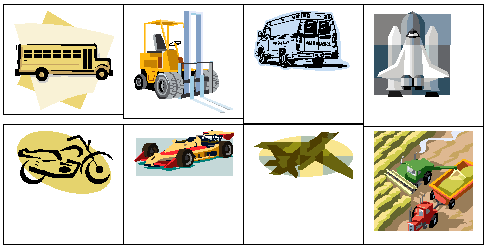 Нормой для ребенка старшего дошкольного возраста 7-8 предметов.Уровень усвоения знаний
по дорожному движению детей подготовительных к школе группУровень усвоения знаний
по дорожному движению детей старших группЭтапыСодержание работыСрокОтветственныйI. Подготовительный
(сбор информации по проблеме)Цель: определить основные направления работы.Задачи: разработать концептуальные подходы к вопросам  формирования навыков обеспечения жизнедеятельности ребенка в Центре.Изучение нормативно-правовой базыТестирование педагоговАнкетирование родителей по проблемеПоиск, изучение эффективных технологий и методик в области обучения детей правилам безопасного поведения на дорогеоктябрь 2016октябрь 2016ноябрь 2016декабрь2016-Февраль2017Зам.зав по ВМРТворческая группапедагогиII. ОрганизационныйЦель: составить программу проекта  взаимодействия семьи, Центра и городских служб, обеспечивающих безопасность жизнедеятельности человека.Задачи: оценить возможности субъектов профилактики; подготовить материально-техническую базу; создать необходимые условия (мотивационные, организационные, нормативно-правовые, программно-методические, информационные, материально-технические) для профилактики детского травматизма.Педагогическая оценка результатов диагностики, прогноз результативностиОбеспечение условий для реализации проекта.Налаживание взаимодействия с ГИБДД   г. Рязаньмарт-апрель2017В ходе   реализации проектаЗам.зав по ВМРТворческая группаЗаведующийЗам.зав по ВМРIII. Основной      (практический)Цель: провести мероприятия проекта по профилактике детского дорожного травматизма.Задачи:  подбор инновационных методов работы по организации профилактики детского дорожного травматизма; повышение профессиональной компетентности педагогов и родителей в вопросах профилактики детского травматизма; использование активных форм организации детей.Внедрение в образовательный процесс эффективных методик обучения детей безопасному поведению на дороге. Совершенствование предметно-развивающей среды в МБУ“Родительский всеобуч” (просвещение родителей по вопросам ПДД)Организация работы обучающего семинара для педагогов ЦентраРеализация комплексной программы  «Безопасность»Сентябрь2016-Сентябрь2017В ходе   реализации проектаВ ходе   реализации проектаВ ходе   реализации проектаПедагогиЗам.зав по ВМРПедагогиИнспектор ГИБДД,Зам.зав по ВМРТворческая группаЗам.зав по ВМРТворческая группапедагогиIV. АналитическийЦель: систематизировать методический материал и сопоставить промежуточные результаты с задачами проекта.Задачи: количественная и качественная обработка промежуточных итогов работы.Анализ и обработка промежуточных результатов по реализации проектаАнализ и обработка результатов по реализации проекта.Внесение дополнений, поправок в случае нерешенных или побочных проблемМарт 2017Сентябрь2018Сентябрь2018 Зам.зав по ВМРТворческая группапедагогиЗам.зав по ВМРV.  Заключительный Цель: обобщение полученного опыта; осмысление его в виде модели психолого-педагогического взаимодействия семьи, Центра и городских служб, обеспечивающих безопасность жизнедеятельности человека.Задачи: представить опыт  работы педагогическому сообществу.Презентация проекта на сайте ДОУ. Сентябрь2018Зам.зав по ВМРТворческая группа№Содержание мероприятийОтветственныйСрок исполненияI. Учебно – методическое обеспечение I. Учебно – методическое обеспечение I. Учебно – методическое обеспечение I. Учебно – методическое обеспечение 1Приобретение методической литературы, плакатов по ознакомлению детей с правилами дорожного движенияЗам.зав по ВМРВ течение года2Пополнение «Дорожной библиотеки», подбор литературы, наглядных и дидактических пособий, игр, информационных документов по профилактике детского дорожно–транспортного травматизмаЗам.зав по ВМРТворческая группаВоспитателиВ течение года3Пополнение  каталога пословиц и поговорок «Азбука безопасности», картотеки «Дети и дорога»Зам.зав по ВМРВоспитателиВ течение года4 Приобретение дорожных знаковЗам.зав по ВМРМарт 20175Пополнение и обновление атрибутов к сюжетно – ролевым играм «Дорожное движение», «Город – транспорт» по Правилам дорожного движенияВоспитателиВ течение годаII. Организационная работаII. Организационная работаII. Организационная работаII. Организационная работа1Инструктаж по теме «Дорожно-транспортный травматизм» и «Оказание первой медицинской помощи и действия воспитателя при травме ребенка»Медсестра,Зам.зав по ВМРСентябрь2Консультация «Нормативно – правовая база по Правилам дорожного движения»Зам.зав по ВМРСентябрь3Инструктажи, беседы при проведении операций «Внимание, дети!»Зам.зав по ВМРВ период проведения4Оформление стенда «Азбука безопасности»Зам.зав по ВМРВоспитателисентябрьIII. Работа с педагогическими работникамиIII. Работа с педагогическими работникамиIII. Работа с педагогическими работникамиIII. Работа с педагогическими работниками11.1 Консультации, семинары:Консультация «Меры профилактики дорожно-транспортных происшествий во время  сопровождения воспитанников  при их передвижении пешком и на транспортных средствах»Воспитатели инспектор ГИБДДВ ходе   реализации проектаСентябрь1.2Консультация «Типичные ошибки  при обучении детей ПДД» Зам.зав по ВМРОктябрь1.31.41.51.6Консультация«Организация занятий по обучению дошкольников безопасному поведению на улице»«Основные причины ДТП, сводка ГИБДД»«Типичные травмы у детей при ДТП и оказание первой доврачебной медицинской помощи»Консультация«Организация и методика проведения целевых прогулок» Зам.зав по ВМРИнспектор ГИБДДМедсестра  Зам.зав по ВМРноябрьЯнварьФевральАпрель2Оформление  выставок методической литературы и пособий: «Профилактика детского дорожно-транспортного травматизма»  Зам.зав по ВМРЯнварь3Викторина «Школа светофорных наук» для педагогов и родителейТворческая группаНоябрьIV. Работа с родителямиIV. Работа с родителямиIV. Работа с родителямиIV. Работа с родителями1Проведение родительского собрания на тему."Безопасность и здоровье ребенка" (о профилактике детского дорожно-транспортного травматизма» с участием представителей ГИБДД )Зам.зав по ВМРВоспитателиоктябрь2Анкетирование «Грамотный пешеход».ВоспитателиСентябрь, февраль3Оформление папок-передвижек по безопасности движения:«Дорожные важности»«Будьте внимательны на улице»«Наши лучшие друзья – правила движения»«Научите ребенка различать дорожные знаки»ВоспитателиВ течение года4Консультации для родителей:«Легко ли научить ребенка правильно вести себя на дороге»«Когда начинать рассказывать ребенку о дорожных опасностях»«Что читать детям по ПДД»«Я и мой ребенок на улицах города»«Будьте бдительны на улицах города»«Научите ребенка различать дорожные знаки»  «Мой путь в школу»«Правила дорожного движения»«Правила поведения при сезонных изменениях погоды» «Поездка детей в санаторий»:- выполнение правил личной безопасности;- посадка, поведение в транспорте, выход из автобуса.«Советы родителям будущих первоклассников от ГИБДД»Воспитателисредних группВоспитателистарших и подготовительных группВ течение года5Выпуск  листовок, буклетов для родителей:«Дорожная азбука»«Будь примером в соблюдении правил дорожного движения»«Родителям и детям о ПДД»«Три закона пешехода на дороге» «Поведение взрослых на улице – пример для малышей»«Водитель-дорога- дети»«Как научить ребенка безопасному поведению на улице»«Правила безопасного поведения на проезжей части»«Ребенок и автомобиль»Фотомонтаж «Я – пешеход»Творческая группаВоспитателиВ течение года6Совместное изготовление макетов «Наша улица», «Улицы, по которым мы ходим», атрибутов к подвижным и сюжетно-ролевым играмВоспитатели,родителиВ течение года7Изучение опыта работы семейВоспитатели средней, старшейи подготов. группВ течение года8День открытых дверей «Изучаем вместе с детьми правила дорожного движения» - показ занятий, развлеченийЗам.зав по ВМРТворческая группавоспитателиноябрь9Проведение КВН «Красный, желтый, зеленый» в подготовительной группеВоспитатели, родителиапрель10Организация выставки «Дружим с улицей»Зам.зав по ВМРапрельV. Работа с воспитанникамиV. Работа с воспитанникамиV. Работа с воспитанникамиV. Работа с воспитанниками1Организация изучения Правил дорожного движения с воспитанниками согласно образовательной программыВоспитателиВ течение года2 Проведение бесед:«Знаки вокруг нас»«Твой приятель – светофор»«Зачем нужны дорожные знаки»«Наш город»«Какие дорожные знаки встречаются тебе по дороге в детский сад»«Мы – пассажиры»«Мы – пешеходы»«Красный, желтый, зеленый»«Основные части улицы»«Правила поведения в общественном транспорте»«Транспорт»«Улица»«Светофор»«Транспорт на нашей улице»«Мы в автобусе»«Пешеходный переход»«Наши верные друзья – светофоры»«Дорога не место для игр»Воспитатели старших и подготовительных группВоспитателисредних группВ течение годаВ течение года3Проведение с воспитанниками  тематических досугов и развлеченийЗам.зав по ВМРноябрь4Досуги и развлечения:- досуг «Изучаем дорожную азбуку» (старшая группа);- развлечение «Школа пешеходных наук» (подгот. гр.)- Игра-путешествие «Светофорик и дорога» (средняя гр.)- тематическое развлечение «Ходи по улице с умом» (старшая группа);- Постановки кукольного спектакля «Волшебное путешествие» (подгот. гр.)- Праздник «Посвящение в пешеходы» (подгот. гр.)-Инсценирование сказки «Знайка-Зазнайка» (средняя гр.)Муз. рук-ль,воспитатели групп, инструктор по физкультуреоктябрьноябрьдекабрьянварьфевральмартапрель5Проведение тематической недели по безопасности дорожного движения с участием учащихся МОУ СОШ №11Творческая группамуз. рук-ль,инструктор по физкультуремай6Показ видеофильмов и диафильмоввоспитателив течение года7Детское творчество с тематикой безопасного движения (рисование, лепка, конструирование)воспитателив течение года8Выставки:- «Зеленый огонек»-«Мы идем по улице»Зам.зав по ВМРТворческая группа воспитатели октябрьапрель9Чтение художественной литературы по правилам дорожного движениявоспитателив течение года10Игры (подвижные, дидактические, сюжетно-ролевые, театрализованные)воспитателиежемесячноVI.  КонкурсыVI.  КонкурсыVI.  КонкурсыVI.  Конкурсы1Конкурс детских рисунков по Правилам дорожного движения  среди воспитанников и учащихся  первых классов  МБОУ СОШ №11Зам.зав по ВМРТворческая группа воспитателифевраль2Участие в конкурсе среди детских дошкольных учрежденийв  областном конкурсе детских рисунков «Путешествие с Мигал Мигалычем Светофоровым».Зам.зав по ВМРТворческая группа воспитателимартМетодическая работаМетодическая работаМетодическая работаМетодическая работа1Контроль организации работы по проектуЗам.зав по ВМР1 раз в квартал2Обзор литературы с тематикой безопасного движенияЗам.зав по ВМРв течение года3Подбор и систематизация игр по всем группам по теме «Правила дорожного движения»Зам.зав по ВМРв течение года4Оформление выставки в методическом кабинетеЗам.зав по ВМРсентябрь5Открытый просмотр- «Правил дорожных на свете немало» -формирование у детей знаний о правилах дорожного движения.Зам.зав по ВМР1 раз в квартал6Пополнение методического кабинета и групп методической, детской литературой и наглядными пособиямиЗам.зав по ВМРв течение года7.Подбор конспектов занятий, развлечений и досугов по правилам дорожного движения.Зам.зав по ВМРв течение годаТемаСрокиОтветственныйДетский дорожно-транспортный травматизм, причины и последствия.Причинно-следственный механизм возникновения ДТП.сентябрьИнспектор ГИБДДВозрастные особенности восприятия детьми дорожных ситуаций и основные мотивы их поведения на улицах, дорогах и в транспорте.сентябрьЗам.зав по ВМРОбеспечение безопасности движения детей по пути в МБУ и домой (принципы определения безопасного маршрута движения).октябрьЗам.зав по ВМРТипичные опасные дорожные ситуации для пешехода («ловушки» на дорогах), формы и методы их изучения в семье.ноябрьИнспектор ГИБДДЗам.зав по ВМРОсновные навыки безопасного поведения ребенка в дорожном процессе.Основные законы безопасного движения.декабрьИнспектор ГИБДДЗам.зав по ВМРФормирование у детей навыков безопасного поведения на улицах, дорогах и в транспорте.январьИнспектор ГИБДДНазначение и правила перехода проезжей части по сигналам светофора и умение пользоваться дорожными знаками во время движения.февральЗам.зав по ВМРИзучение обязанностей пешеходов, пассажиров, велосипедистов.мартЗам.зав по ВМРПравила поведения детей в общественном транспорте.Правила движения детей организованными группами.апрельЗам.зав по ВМРОтветственность родителей за нарушение детьми ПДД и последствия, вызванные этими нарушениями.майИнспектор ГИБДДОсобенности поведения детей на улице вне МБУ.июньИнспектор ГИБДДЗам.зав по ВМРТемаФормы работыСрокиОтветственныйВыявление знаний и умений педагогов по данной тематикеАнкетированиесентябрьЗам.зав по ВМРПравила дорожного движения.Основные термины и понятия.Теоретическое занятие с участиемсотрудника ГИБДДоктябрьЗам.зав по ВМРИнспектор ГИБДДДорога в ЦентрПрактическое занятие по изготовлению схем микрорайона и перекрестков вокруг МБУоктябрьТворческая группаОбязанности пешеходов, пассажиров.Теоретическое занятиеноябрьЗам.зав по ВМРИнспектор ГИБДДПсихофизиологические характеристики ребенкаКонсультация педагога-психологадекабрьПсихологВиды транспортных средств. ДТП и их причиныТеоретическое занятие с участиемсотрудника ГИБДДянварьЗам.зав по ВМРИнспектор ГИБДДДорожные знаки и дорожная разметкаТеоретическое занятие с участиемсотрудника ГИБДДфевральЗам.зав по ВМРИнспектор ГИБДДОсновы безопасности и жизнедеятельности, правила дорожного движенияВыставка и обзор литературымартТворческая группаИнспектор ГИБДДФормы и методы обучения детей поведению на улицеКонсультациямартТворческая группаМониторинг знаний правил безопасного поведения на проезжей части и во двореИнформационно – практическое занятиеапрельЗам.зав по ВМРОрганизация предметно-развивающей среды в группе по обучению правилам дорожного движенияКонкурс педагогического мастерстваапрельЗам.зав по ВМРИзготовление пособий и игр для обучения детей безопасному поведениюПрактикуммартТворческая группаУсвоение знаний, умений и навыков детей по ПДДДиагностикамайТворческая группаДидактические игры, методические разработки, перспективные планыПрезентациямайТворческая группаПредупреждение детского дорожно-транспортного травматизма в летне-оздоровительный периодКонсультацияиюньЗам.зав по ВМРИнспектор ГИБДДГруппаЗанятияЗанятияЗанятияГруппаОзнакомление с окружающим миром и развитие речи( 1 раз в квартал)Изобразительная деятельность( 1 раз в квартал)Конструирование( 1 раз в квартал)Средняя1.   Рассматривание пассажирского и грузового транспорта.2.   Сравнение автобуса и троллейбуса.3.   Беседа с рассматриванием иллюстраций «На чем люди ездят»4.   Беседа «Что я видел, когда шел в детский сад».5.   «Какие бывают машины?» (беседа).6.   Заучивание стихотворенияР. Фархади «Светофор».7. Чтение рассказа И.Серякова «Улица, где все спешат».1.   Аппликация «Грузовая машина», «Автобус».2.   Рисование « Грузовая машина»,«Машины на дороге».1.   «Мост для транспорта».2.   «Трамвайчик».3.   «Автобус»(из бумаги).Старшая1.   Рассматривание картины «Улица города».2.   Беседа с решением проблемных ситуаций.3.   «Школа пешеходных наук»(итоговое комплексное занятие)1. Рисование«Улица города»,«Регулируемый перекресток», «Дорожные знаки», «Автобус с флажками едет по улице».2. Аппликация« На нашей улице», «Какие бывают грузовые автомобили»,«Троллейбус».1. «Мосты для разного вида транспорта».2. «Светофор»( из бумаги)3. «Улица города» (из строительного материала).Подготовительная1. Рассказ воспитателя« Служебный транспорт».2. Беседа по картине «Машины на мосту».3. Беседа «На чем люди ездили и ездят».4. Беседа «Улица города».5. « Чтение рассказа Н.Носова «Автомобиль».6. Пересказ рассказа« Санки».7. «Правила дорожного движения ( итоговое комплексное занятие).1. Рисование«Служебные машины», «Автобус и троллейбус», «Мы едем в автобусе по городу», «Нарисуй любой вид транспорта».2. Аппликация «Транспорт», «Вырежи и наклей любой вид транспорта», «Автобус и троллейбус».3. Коллективная работа«Улица, на которой стоит детский сад» - рисование и аппликация.1.«Наша улица».2.«Грузовые машины».3.«Станции метро».Возрастная группаТемаОтветственныйСредняя группазнакомство с улицей;Воспитатели,инструктор по физической культуреСредняя группанаша улица;Воспитатели,инструктор по физической культуреСредняя группасравнение легкового и грузового автомобилей;Воспитатели,инструктор по физической культуреСредняя группанаблюдение за работой светофора.Воспитатели,инструктор по физической культуреСтаршая группаулица;Воспитатели,инструктор по физической культуреСтаршая группаправила поведения на улице;Воспитатели,инструктор по физической культуреСтаршая группанаблюдение за транспортом;Воспитатели,инструктор по физической культуреСтаршая группапереход;Воспитатели,инструктор по физической культуреСтаршая группапрогулка пешехода;Воспитатели,инструктор по физической культуреСтаршая группаперекресток;Воспитатели,инструктор по физической культуреСтаршая группанаблюдение за работой светофора;Воспитатели,инструктор по физической культуреСтаршая группанаблюдение за работой инспектора ДПС ГИБДД;Воспитатели,инструктор по физической культуреСтаршая группапрогулка к автобусной остановке.Воспитатели,инструктор по физической культуреПодготовительная к школе группаулицы и перекрестки;Воспитатели,инструктор по физической культуреПодготовительная к школе группаправила дорожного движения;Воспитатели,инструктор по физической культуреПодготовительная к школе группанаблюдение за работой светофора;Воспитатели,инструктор по физической культуреПодготовительная к школе группанаблюдение за движением и работой водителя;Воспитатели,инструктор по физической культуреПодготовительная к школе группанаблюдение за работой инспектора ДПС ГИБДД;Воспитатели,инструктор по физической культуреПодготовительная к школе группазначение дорожных знаков;Воспитатели,инструктор по физической культуреПодготовительная к школе группазнакомство с местом остановки пассажирского транспорта;Воспитатели,инструктор по физической культуреПодготовительная к школе группапешеходный переход(подземный и наземный)Воспитатели,инструктор по физической культуре№ п/пВопросыРезультатыРезультатыРезультатыРезультатыРезультаты№ п/пВопросы2014-2015 уч. год2014-2015 уч. год2015-2016уч. год2015-2016уч. год№ п/пВопросысент.майсент.май1.Что такое улица?100 %100 %68 %2.Как регулируется движение на улице?100 %100 %84 %3.Какие сигналы светофора ты знаешь? Что они обозначают?100 %100 %88 %4.На какой свет надо переходить улицу?100 %100 %88 %5.Какие светофоры стоят на улице? Чем отличаются транспортный и пешеходный светофоры?100 %100 %84 %6.Как называется человек, который регулирует движение на дороге?100 %100 %88 %7.Что помогает регулировщику управлять движением?100 %100 %88 %8.Для чего нужны дорожные знаки?100 %100 %80 %9.Какие виды дорожных знаков ты знаешь?100 %100 %76 %10.Кто такой пешеход?100 %100 %76 %11.Где должны ходить пешеходы?100 %100 %88 %12.Где и как нужно переходить дорогу?100 %100 %88 %13.Как выглядит знак «Пешеходный переход», что он означает?100 %100 %88 %14.Какие пешеходные переходы ты знаешь?100 %100 %88 %15.Что означает знак «Дети», как он выглядит?100 %100 %80 %16.Что такое перекресток?100 %100 %76 %17.Как называется часть дороги, по которой едут машины?100 %100 %80 %18.Кто такой пассажир?100 %100 %80 %19.Какие виды пассажирского транспорта ты знаешь?100 %100 %80 %20.Для чего нужен пассажирский транспорт? Где его ожидают люди?100 %100 %80 %21.Как обходить стоящий на остановке автобус?100 %100 %76 %22.Какие ты знаешь правила поведения в транспорте?100 %100 %80 %23.Чего нельзя делать на дороге?100 %100 %84 %Общий показательОбщий показатель100 %100 %82,1 %№ п/пВопросыРезультатыРезультатыРезультатыРезультатыРезультаты№ п/пВопросы204-2015 уч. год204-2015 уч. год2015-2016 уч. год2015-2016 уч. год№ п/пВопросысент.майсент.май1.Что такое улица?32 %72 %58,3 %2.Как регулируется движение на улице?44 %68 %66,6 %3.Какие сигналы светофора ты знаешь? Что они обозначают?76 %84 %79,2 %4.На какой свет надо переходить улицу?68 %100 %91,6 %5.Какие светофоры стоят на улице? Чем отличаются транспортный и пешеходный светофоры?36 %64 %50 %6.Как называется человек, который регулирует движение на дороге?32 %72 %25 %7.Что помогает регулировщику управлять движением?20 %68 %100 %8.Для чего нужны дорожные знаки?32 %68 %70,8 %9.Какие виды дорожных знаков ты знаешь?0 %36 %0 %10.Кто такой пешеход?0 %68 %70,8 %11.Где должны ходить пешеходы?36 %68 %100 %12.Где и как нужно переходить дорогу?40 %64 %100 %13.Как выглядит знак «Пешеходный переход», что он означает?28 %80 %58,3 %14.Какие пешеходные переходы ты знаешь?24 %56 %33,4 %15.Что означает знак «Дети», как он выглядит?20 %80 %41,6 %16.Что такое перекресток?40 %60 %83,4 %17.Как называется часть дороги, по которой едут машины?36 %56 %83,3 %18.Кто такой пассажир?68 %72 %70,8 %19.Какие виды пассажирского транспорта ты знаешь?68 %60 %62,5 %20.Для чего нужен пассажирский транспорт? Где его ожидают люди?40 %80 %87,5 %21.Как обходить стоящий на остановке автобус?24 %80 %58,4 %22.Какие ты знаешь правила поведения в транспорте?64 %80 %58,4 %23.Чего нельзя делать на дороге?60 %80 %79,2 %Общий показательОбщий показатель38,6%53,4%66,5 %